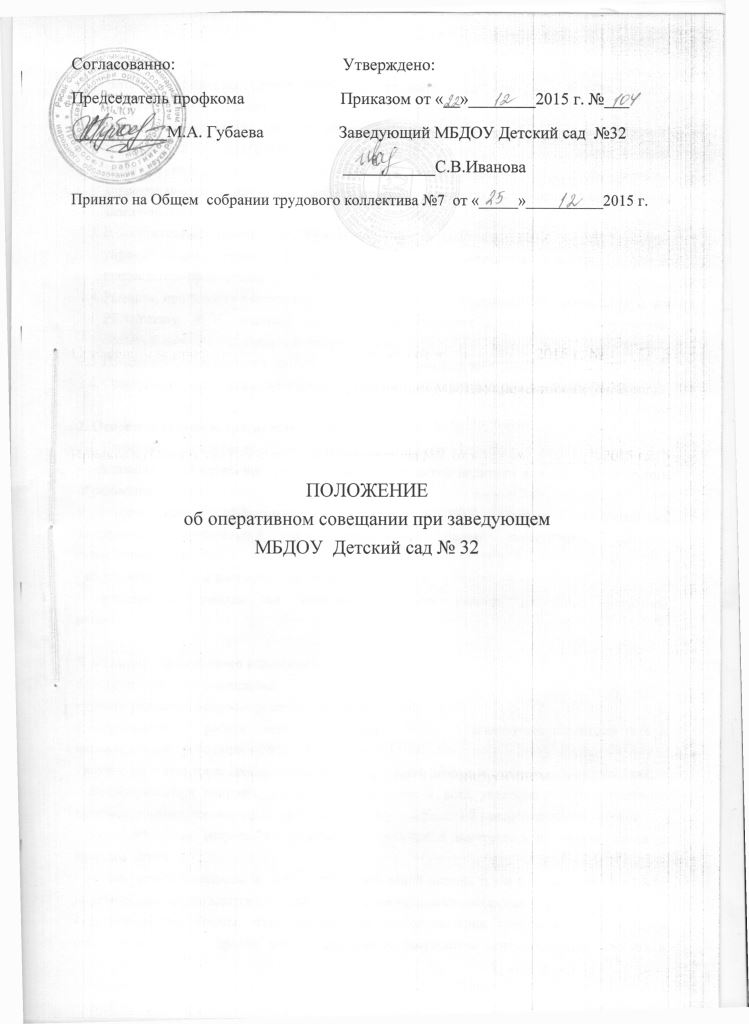 1.     Общие положенияНастоящее положение разработано в соответствии с Законом РФ «Об образовании», Уставом МБДОУ Детский сад № 32Оперативное совещание при заведующем ДОУ (далее – оперативное совещание) постоянно действующий орган МБДОУ Детский сад № 32 (далее ДОУ), действующий в целях развития, координации и совершенствования педагогического и трудового процесса, корректирования годового плана работы, программы развития и делегирования полномочий заведующего.В оперативных совещаниях принимают участие работники ДОУ, осуществляющие управленческие функции: зам по АХЧ, старший воспитатель, старшая медсестра, председатель профгруппы,  шеф-повар.Решение, принятое на оперативном совещании и не противоречащее законодательству РФ и РБ, Уставу ДОУ, является основанием для издания приказа и, соответственно, обязательным для исполнения всеми работниками.Изменения и дополнения в настоящее Положение вносятся заведующим ДОУ.Срок  данного Положения не ограничен. Данное положение действует до принятия нового.2. Основные задачи оперативного совещания.2.1. Главными задачами оперативного совещания являются:- реализация государственной, республиканской, городской политики в области дошкольного образования;- организация эффективного управления ДОУ путем делегирования
заведующим значительной части полномочий своим заместителям согласно
схеме управления;- координация работы всех сотрудников ДОУ;- координация работы по выполнению плана работы на год, программы
развития ДОУ.3. Функции оперативного совещания.3.1. На оперативных совещаниях:- рассматриваются  вопросы  реализации  годового плана  ДОУ;- координируется  работа  всех  сотрудников  ДОУ,   организуется взаимодействие и взаимосвязь всех работников ДОУ;- изучаются нормативно-правовые документы   в области общего и дошкольного образования;- рассматриваются вопросы обеспечения безопасности всех участников образовательного   процесса, намечаются мероприятия по выполнению предписаний контролирующих органов;- рассматриваются вопросы по выполнению требований инструкций по охране жизни и здоровья детей;- рассматриваются вопросы по выполнению требований охраны труда и техники безопасности на рабочих местах, готовятся соглашения по охране труда на календарный год;- заслушиваются отчеты ответственных лиц по организации работы по охране труда работников, а также справки, акты, сообщения по результатам контрольной деятельности в ДОУ;- заслушиваются отчеты администрации, медицинских, педагогических и других работников;- обсуждаются планы работы на текущий месяц, проводится анализ выполнения предыдущих планов, обсуждаются и утверждаются сроки проведения мероприятий, запланированных в годовом плане ДОУ, а также организационные, текущие вопросы выполнения годового плана;- обсуждаются текущие вопросы работы с родителями (законными представителями), утверждаются сроки проведения и повестки дня для общих родительских собраний и заседаний родительского комитета;- обсуждаются текущие  вопросы  организации  взаимодействия  с социумом, утверждаются вопросы материально-технического оснащения ДОУ, организации административно-хозяйственной работы;- рассматриваются вопросы по должностным обязанностям работников ДОУ. 4. Организация работы оперативного совещания.4.1. Оперативное совещание ведет заведующий ДОУ. Секретарем административного совещания назначается старший воспитатель ДОУ.4.2. В необходимых случаях на оперативное совещание приглашаются педагогические и другие работники ДОУ, не связанные с управленческой деятельностью, представители общественных организаций, учреждений, родители (законные представители) детей и другие лица.4.3. Оперативное совещание проводится по мере необходимости, но не реже двух раз в месяц.4.4. Непосредственное выполнение решений осуществляют ответственные лица, указанные в протоколе заседания оперативного совещания.5. Ответственность оперативного совещания.5.1. Оперативное совещание несет ответственность:- за соответствие принимаемых решений законодательству РФ, РБ, нормативно-правовым актам;- за неразглашение рассматриваемой  на его заседаниях конфиденциальной информации.6. Делопроизводство оперативного совещания.6.1. Заседания оперативного совещания оформляются протоколом. В протоколе фиксируются:- дата проведения заседания;- количество присутствующих лиц;- повестка дня;- ход обсуждения вопросов, выносимых на совещание;- предложения, вопросы, рекомендации и замечания членов совещания и приглашенных лиц;- решение оперативного совещания.6.2. Протокол подписывается председателем и секретарем оперативного совещания.6.3. Нумерация протоколов ведется от начала и до конца календарного года. По окончании журнала оформляется в архив и хранится в делах Учреждения постоянно.